Max MustermannMusterstraße 12312345 Musterstadtmax@mustermann.de0171 23456789Großunternehmen GmbHName NachnameStraße 12312345 MusterstadtMusterstadt, 25.05.2023 Bewerbung als WebentwicklerKennnummer 123456Sehr geehrte Damen und Herren,nachdem ich kürzlich mein Studium der Informatik abgeschlossen habe, suche ich jetzt einen geeigneten Berufseinstieg, der es mir ermöglicht, meine erworbenen Kenntnisse und Fähigkeiten gewinnbringend einzubringen und stetig weiterzuentwickeln. In Ihrem Unternehmen, für Innovativität sowie Zuverlässigkeit stehend, sehe ich die Möglichkeit mich mit meiner ständigen Lernbereitschaft praktisch weiterzubilden. In meinem Werkstudentenjob bei Kleinunternehmen-12 konnten meine fundierten Kenntnisse sowohl des Frontends als auch des Backends überzeugen. Dabei war stets Verlass auf meine Fähigkeiten in der Planung und Konzeptionen neuer Webanwendungen. Im Rahmen meines Studiums habe ich in der Funktion des Projektleiters gemeinsam mit Kommilitonen eine App entwickelt. Abseits des Projektmanagements war ich besonders für die User-Experience der Anwendung zuständig. Mein Team konnte ich stets motivieren und durch präzise Instruktionen die Vorstellungen unserer Auftraggeber bestmöglich umsetzen. Dank meiner guten Auffassungsgabe und meinem analytischen Verständnis durchdringe ich selbst komplexe Systeme schnell. Meine Arbeitsweise ist stets sorgfältig, dabei habe ich ein Auge für Details, ohne den Blick für das Gesamte zu verlieren. Gerne möchte ich Ihr Unternehmen durch meine Fähigkeiten und mein Engagement unterstützen. Motiviert und lernbereit stehe ich Ihnen für eine Anstellung ab dem 01.12.2023 zur Verfügung. Ich bedanke mich für die Berücksichtigung meiner Bewerbungsunterlagen und freue mich sehr darauf, Sie in einem persönlichen Gespräch von meinen Fähigkeiten zu überzeugen. Mit freundlichen Grüßen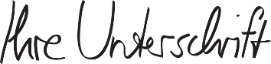 Max Mustermann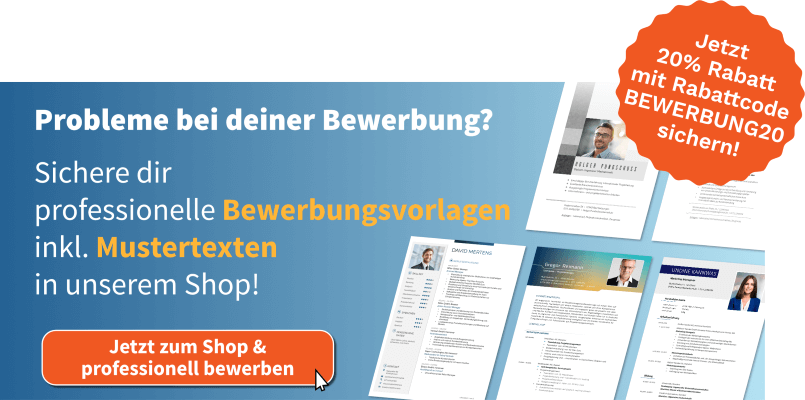 shop.bewerbung.net